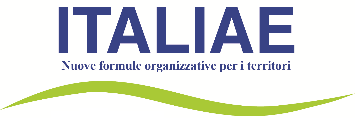 Alla c.a. del Coordinatore dell’Ufficio IDipartimento per gli Affari Regionali e le AutonomiePresidenza del Consiglio dei Ministri OGGETTO: Manifestazione di interesse per le attività del Progetto ITALIAECon la presente si manifesta l’interesse ad usufruire dei servizi di supporto specialistico e di affiancamento realizzati, a titolo gratuito, dal Progetto ITALIAE, finanziato nell’ambito del Programma Operativo Complementare al PON Governance e Capacità Istituzionale” 2014 – 2020. Al riguardo si restituisce la seguente scheda identificativa dell’Amministrazione della quale viene indicato il referente per le interlocuzioni con il team di Progetto.Data											FirmaAutorizzo il trattamento dei dati personali ai sensi del D.lgs. 30 giugno 2003 n. 196 e dell'art. 13 GDPR (Regolamento UE 2016/679), ai fini dell'attivazione e della fruizione dei servizi di supporto specialistico ed affiancamento realizzati dal Progetto ITALIAEDATI DELL’AMMINISTRAZIONE E DEL REFERENTEDenominazione ____________________________________________________________________________________Sede _______________________________________________________________________________E-mail ________________________________ Sito istituzionale_________________________________Comuni aderenti __________________________________________________________________________________________________________________________________________________________________________Referente per le attività del Progetto ITALIAE Nome e Cognome   __________________________________ Ruolo ____________________________________ E-mail _____________________________________